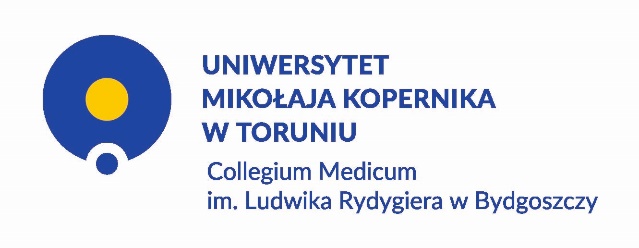 Bydgoszcz, dnia ………………………..r. Imię i nazwisko promotora: ……………………………………………………………………Stopień naukowy: ………………………………………………………………………………OPINIA PROMOTORA NA TEMAT ROZPRAWY DOKTORSKIEJImię i nazwisko doktoranta: ……………………………………………………………………Tytuł rozprawy:……………………………………………………………………………………………………………………………………………………………………………..…………………………………………………………………………………………………………..…………………………………………………………………………………………………..Dyscyplina naukowa: …………………………………………………………………………...Opinia promotora: …………………………………………………………………………………………………..…………………………………………………………………………………………..…………………………………………………………………………………………………..…………………………………………………………………………………………………..…………………………………………………………………………………………………..…………………………………………………………………………………………………..…………………………………………………………………………………………………..…………………………………………………………………………………………………..…………………………………………………………………….                 (podpis i pieczątka promotora)